Real Estate Auction For the estate of Marie EstepMonday,  August 26th,  2019   @  6:00pm606 Fort Hill Drive,     Charleston, WV    25314Directions: I-64 Oakwood Exit 58A to right on Corridor G/Rt.119 South.  Right on Cantley Drive then immediate right onto Fort Hill Drive 1/2mile turn left on Fort Hill Drive to left on Hayes Avenue to right on Fort Hill Drive.  Property located on left.  Signs posted.*** PROPERTY VIEWING SUNDAY   2-4PM ***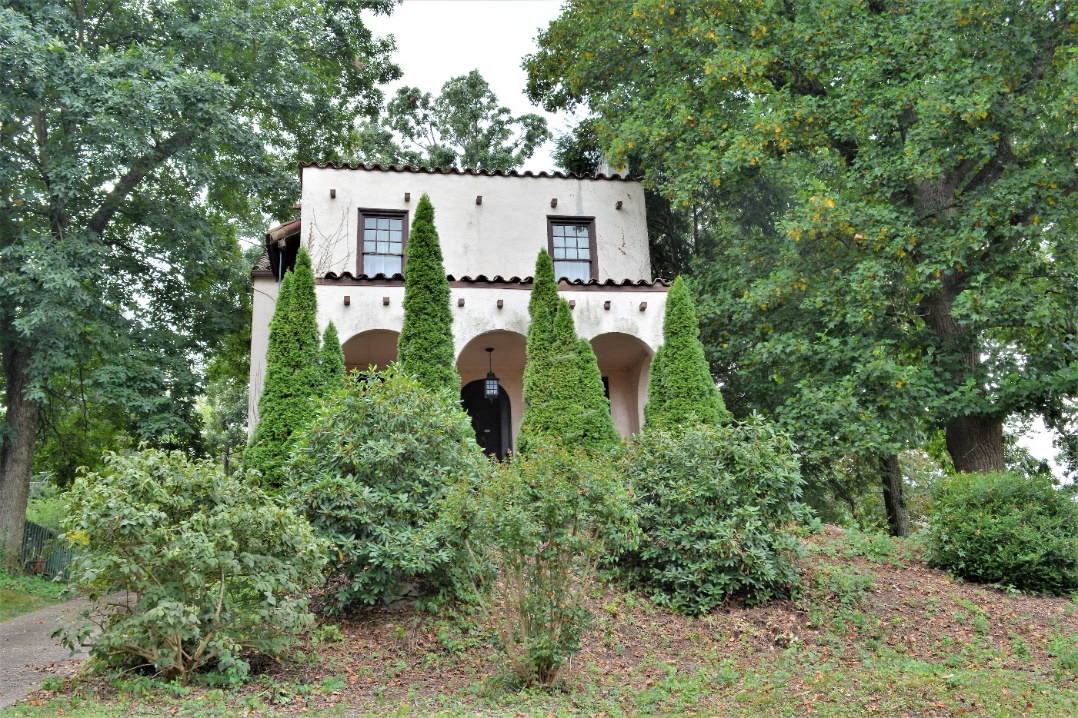 Auctioneer:  Stacy L. Cooper  #1517      Auctioneer/Agent:  Roger Mullins #1703          www.MOUNTAINEERAUCTIONS.com or www.auctionzip.com ID #4152 or #4158 for terms & photosBEDROOMS:  3BATHS:  2 ½  	SQ. FEET:  Approx.  2,206 sq. ft.COUNTY:  KanawhaTYPE:  Spanish Colonial 2storyYEAR BUILT:  Approx. 1931CONSTRUCTION:  Stucco ROOF:  Terra cotta tile & rubberHEAT:  Gas forced air WATER:  CityWALLS:  PlasterWINDOWS: Original woodFLOORS:  Oak hardwoods - ceramic tileA/C:  Central SEWER:  PublicLOT: PT LT 82 & LTS 83 & 84: Fort Hill ADN Chas SA District-Kanawha County WVADDITIONAL: Architect designed residence - Large oversize corner lot Mature landscaping - Detached garage/workshop – Finished basement